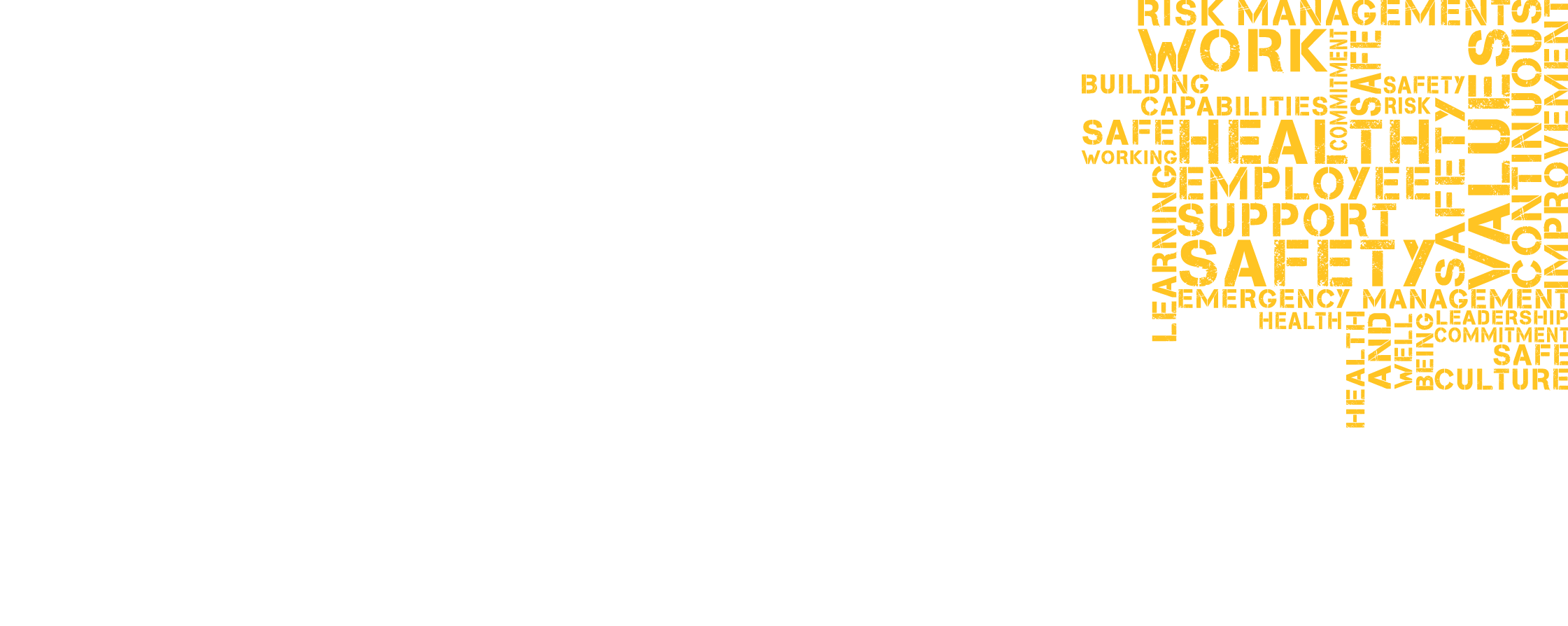 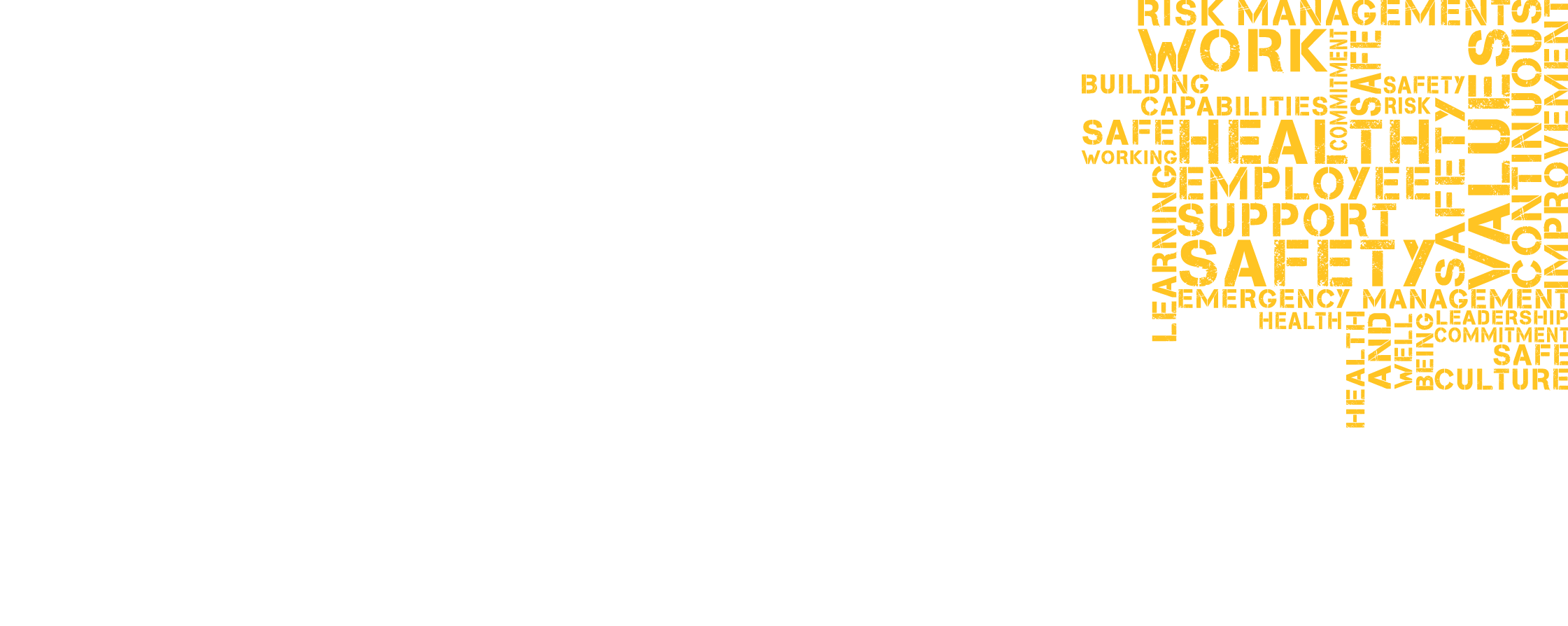 EMERGENCY MANAGEMENT PLANForComboyne Public School       Effective: 18/03/2015       Date of last review: 12/09/2014       Review date:	16/05/2016The purpose of the emergency management plan is to ensure the health, safety and welfare of all staff, students and others at the workplace in the event of an emergency. In terms of the scope of the plan, the plan should address emergencies that can take place during activities away from the workplace (e.g. excursions or sporting events). Note that each excursion and sporting event requires a separate risk management process.Document locationThere are 3 copies of this Emergency Management Plan.Other copies are held by:	Mark Youngblutt (Director of Public Schools) and school Administration Manager				Comboyne Bush Fire Brigade1.1		Overview of emergency management plan1.2		Preparing for emergency1.3		Response1.4		Recovery PART 2:	Evacuation procedures and other attachmentsChecklist for documents to be included in Part 2Documents attached: (Workplaces are to attach documents that relate to their Emergency Management Plan)Description of the workplace (e.g. location, if a split or single site, no of students and staff)Description of the workplace (e.g. location, if a split or single site, no of students and staff)Description of the workplace (e.g. location, if a split or single site, no of students and staff)The co-educational primary school has 28 students. It is situated on a village road, approximately 500m from the village centreThe school has 6 staff including the principal, 2 classroom teachers, an Administrative Manager, SLSO and part-time General Assistant.The school has extensive grounds surrounding one major building. The school does not have security fencing.The co-educational primary school has 28 students. It is situated on a village road, approximately 500m from the village centreThe school has 6 staff including the principal, 2 classroom teachers, an Administrative Manager, SLSO and part-time General Assistant.The school has extensive grounds surrounding one major building. The school does not have security fencing.The co-educational primary school has 28 students. It is situated on a village road, approximately 500m from the village centreThe school has 6 staff including the principal, 2 classroom teachers, an Administrative Manager, SLSO and part-time General Assistant.The school has extensive grounds surrounding one major building. The school does not have security fencing.Relationship with other plans (e.g. core rules, Chemical Safety in Schools, Local Government emergency plans)Relationship with other plans (e.g. core rules, Chemical Safety in Schools, Local Government emergency plans)Relationship with other plans (e.g. core rules, Chemical Safety in Schools, Local Government emergency plans)This plan is subject to the actions and operations of emergency services on a larger scale in the event of a large scale emergency impacting on the community.This plan is subject to the actions and operations of emergency services on a larger scale in the event of a large scale emergency impacting on the community.This plan is subject to the actions and operations of emergency services on a larger scale in the event of a large scale emergency impacting on the community.Roles and responsibilitiesRoles and responsibilitiesRoles and responsibilitiesEmergency control organisation (responsible for evacuation and emergency response)Chief WardenEmergency control organisation (responsible for evacuation and emergency response)Chief WardenEmergency control organisation (responsible for evacuation and emergency response)Chief WardenNamePosition Contact phone numbersMr Richard ThomasPrincipal0265504174Deputy Chief WardensDeputy Chief WardensDeputy Chief WardensNamePositionContact phone numbersMrs Penny CorkSAM0265504174Mrs Patricia MumfordClassroom Teacher0265504174First Aid OfficerFirst Aid OfficerFirst Aid OfficerNamePositionContact phone numbersMrs Penny CorkSAM0265504174Communications OfficerCommunications OfficerCommunications OfficerNamePosition Contact phone numbersMrs Penny CorkSAM0265504174Process for notifying, alerting and reporting emergenciesNotifying emergencies All teachers and other staff are to ensure the principal is notified in the event of an emergency.Alerting the workplace to emergencies The principal is to undertake appropriate action to alert the workplace of the emergency including commencement of evacuation procedures, where required. Where the principal is absent from the workplace, the nominated classroom teacher is to undertake this responsibility.Reporting emergenciesContact emergency services immediately where required Notify the School Education Director of the emergency immediately Notify the School Safety and Response Unit hotline if the incident involves violence, weapons, illegal drugs or major criminal activityComplete the Department’s serious incident report as soon as possibleContact the WHS Directorate is to be contacted in the event of a death, serious injury or dangerous occurrence at the workplace.Identified evacuation assembly areas and evacuation routesAssembly area oneArea under large tree beyond the climbing equipment in the main playground.Assembly area twoCommunity Centre car park. Approximately 1km from school grounds.Location of offsite assembly area, e.g. emergency coordination centre and recovery premises (for major emergencies where it is necessary to evacuate school and normal assembly areas are not appropriate)School administration office area when practicableStrategy for communicating the plan (e.g. training, newsletters, posters)Refer to WHS Action Plan for planning and communication dates.Essential services on premises (e.g. location of hydrants, water main, etc)Essential services on premises (e.g. location of hydrants, water main, etc)Include a description of isolation points for utility supplied below. Also identify those isolation points on the attached site plan.Include a description of isolation points for utility supplied below. Also identify those isolation points on the attached site plan.Location of water mainAlso show on attached site plan8 metres south of front gate along fence line. As seen on map.Location of gas mainAlso show on attached site planN/ALocation of electricity main Also show on attached site plan3 metres north of administration entrance on covered veranda. Behind locked door. As seen on map.Solar power main (where applicable)N/ATypes of installed communication systems Types of installed communication systems Main phone line: Handsets available to all areas of school.Main phone line: Handsets available to all areas of school.Risk management strategies for prevention or control of emergenciesRisk management strategies for prevention or control of emergenciesRisk management strategies for prevention or control of emergenciesRisk management strategies for prevention or control of emergenciesRisk management strategies for prevention or control of emergenciesRisk management strategies for prevention or control of emergenciesHazardRisk associated with hazardKey risk elimination or control measuresKey risk elimination or control measuresHow oftenKey staff responsible for implementationViolenceUnauthorisedIntruders Lock Down proceduresTeacher and student awareness.Lock Down proceduresTeacher and student awareness.AnnuallyPrincipalViolence between students Implementation of student welfare policies including suspensions and expulsions.Implementation of student welfare policies including suspensions and expulsions.Annual Term 1 review of proceduresPrincipal Road safety Accident with pedestrianParent education about pick up and drop off proceduresParent education about pick up and drop off proceduresAnnually Term 1 NewsletterPrincipal DET Road safety consultantTraining against emergency management plan Training against emergency management plan Training against emergency management plan Training against emergency management plan Training against emergency management plan Training against emergency management plan Type of trainingType of trainingType of trainingHow oftenHow oftenHow oftenTraining on the workplace emergency management planTraining on the workplace emergency management planTraining on the workplace emergency management planAnnuallyAnnuallyAnnuallyEmergency care training for teachers taking excursionsEmergency care training for teachers taking excursionsEmergency care training for teachers taking excursionsOngoing Ongoing Ongoing Training schedule attached – Part 2Training schedule attached – Part 2Training schedule attached – Part 2Training schedule attached – Part 2Training schedule attached – Part 2Training schedule attached – Part 2Frequency of emergency response drillsFrequency of emergency response drillsType of emergency response drillHow often (see Part 2 – Schedule of completed emergency response drills)Evacuation Drill Term 1, Week 64/03/2016Lock Down DrillTerm 2, Week 527/05/2016Evacuation Drill Term 3, Week 519/08/2016Lock Down DrillTerm 4, Week 511/11/2016Arrangements for disabled personsArrangements for disabled personsStrategyPerson responsible for actionSchool Access – Disabled persons access to the school is through the main gate. Access to the Administration, Classrooms, Library, Kitchen and Canteen is through the Administration entry. Access to the rest of the school is vial the northern path.SAM and Principal.Disabled Toilet – Access to the disabled toilet is via the northern path.School Work Teams unlock the toilet daily.School cleaner locks the toilet daily.Testing of equipmentTesting of equipmentType of equipmentFrequency of testingA schedule to test all equipment is maintained in the school maintenance register.AnnuallyFirst aid requirementsFirst aid requirementsRequirementAction completedA First Aid Plan is in place and reviewed annually. The First Aid plan is displayed the First Aid Room.2016 √All staff are trained in First Aid, Emergency Care, CPR and ACSIA. The SAM and SLSO are identified First Aid Officers.2016 √A register of all First Aid and treatments is maintained on school site.2016 √Communications during an emergencyCommunications during an emergencyCommunications during an emergencyStages (e.g. initial alert, evacuation, return to workplace)List form of communication (e.g. PA system, agreed alarm signal)Responsibility for commencing and managing communicationsInitial AlertThree short Rings of school Bell/Loud HailerSAM and PrincipalEvacuationContinuous Ringing of School Bell/Loud Hailer for 1 minutePrincipalLock DownContinuous Burst of School Bell/Lod Hailer for ten seconds.PrincipalReturn to WorkplaceSpeak directly to staffPrincipalThe process for making decisionsThe process for making decisionsOnce an emergency is reported, the principal will assess:What is the nature of the emergency?How the emergency is developing (getting closer, moving away etc)?Which emergency services should be contacted (Police, Fire, Ambulance and State Emergency Service)? (see table below)The immediate response actions required based on the initial assessment?The principal will then immediately initiate necessary actions and responses e.g. evacuation, lockout or lockdown.Once an emergency is reported, the principal will assess:What is the nature of the emergency?How the emergency is developing (getting closer, moving away etc)?Which emergency services should be contacted (Police, Fire, Ambulance and State Emergency Service)? (see table below)The immediate response actions required based on the initial assessment?The principal will then immediately initiate necessary actions and responses e.g. evacuation, lockout or lockdown.Immediate response actions (actions will often take place at the same time)Immediate response actions (actions will often take place at the same time)Implement emergency evacuation or lockdown procedures where requiredEnsure first aid is administered and medical treatment provided as soon as possibleContact and liaise with relevant emergency servicesSecure the area, remove people from the area and make it as safe as possible while maintaining personal safetyEstablish the facts: assess the situation, plan who to contact, who will do what, what assistance is needed from regional office, School Safety and Response, Safety and Security Directorate, OHS Directorate and the Media UnitReport incidents involving violence, weapons, illegal drugs or major criminal activity to School Safety and Response on 1300 363 778; and incidents involving malicious damage, break and enter, fire and security breaches to School Security on 1300 880 021Ensure telephones are not used for anything other than incident communicationsContact the injured person’s family if requiredReport the emergency through the Department’s incident reporting procedures (serious incident report, employee incident report if required)Implement emergency evacuation or lockdown procedures where requiredEnsure first aid is administered and medical treatment provided as soon as possibleContact and liaise with relevant emergency servicesSecure the area, remove people from the area and make it as safe as possible while maintaining personal safetyEstablish the facts: assess the situation, plan who to contact, who will do what, what assistance is needed from regional office, School Safety and Response, Safety and Security Directorate, OHS Directorate and the Media UnitReport incidents involving violence, weapons, illegal drugs or major criminal activity to School Safety and Response on 1300 363 778; and incidents involving malicious damage, break and enter, fire and security breaches to School Security on 1300 880 021Ensure telephones are not used for anything other than incident communicationsContact the injured person’s family if requiredReport the emergency through the Department’s incident reporting procedures (serious incident report, employee incident report if required)Vehicle control during emergency (e.g. keeping lane clear for emergency services, directing traffic to keep lane clear for emergency services) Vehicle control during emergency (e.g. keeping lane clear for emergency services, directing traffic to keep lane clear for emergency services) Who: PrincipalHow: Administration Manager to stand on road to direct emergency services to gate.When: After emergency services have been called until their arrival.Who: PrincipalHow: Administration Manager to stand on road to direct emergency services to gate.When: After emergency services have been called until their arrival.Evacuation procedures (summary) – Full procedures included in Part 2Evacuation procedures (summary) – Full procedures included in Part 2STAGESDecision to evacuate: Principal decides on the need to evacuate, where possible in consultation with emergency servicesWarning staff and students:Principal to ring emergency evacuation bell (continuous rings of the bell) Withdrawal (evacuation):Teachers to evacuate in an orderly manner with all members of their classes via the shortest and safest route to the assembly area, unless advised of alternative evacuation assembly area. Principal to check that all classrooms are clear and lock them where possibleYear groups to line up in order on the assembly areaRolls markedOffice staff and canteen staff to evacuate to assembly area or alternative location when advisedPrincipal to check designated blocks and toilets Principal to brief staff on emergency and await arrival of emergency services or take other appropriate actionShelter and assembly area:Large tree past the climbing equipment.Return to the workplace:Principal to advise when to return to the school in consultation with emergency services.Location of designated emergency exitsSee attached mapLocation of fire hosesSee attached mapLocation of fire extinguishersSee attached mapLocation of fire blanketsSee attached mapLocation of first aid kitsSee attached mapNote: Plans showing the identified evacuation assembly areas and evacuation routes must be posted in the workplace. Evacuation maps should clearly mark all exit routes and assembly areas relevant to each building and the location of all fire fighting equipment. Maps are to be displayed prominently throughout the workplace.Note: Plans showing the identified evacuation assembly areas and evacuation routes must be posted in the workplace. Evacuation maps should clearly mark all exit routes and assembly areas relevant to each building and the location of all fire fighting equipment. Maps are to be displayed prominently throughout the workplace.Response procedures for specific emergenciesResponse procedures for specific emergenciesResponse procedures are provided in Part 2 for the following emergencies:Response procedures are provided in Part 2 for the following emergencies:Strategy and description (documents included in Part 2)Counselling strategy More emotionally vulnerable students will be paired with resilient students and grouped with a teacher.  School Counsellor will be contacted to organise appropriate support.  Parents contacted and advised of strategies to date when they arrive.Recovery time line – students returned to class and into normal routines ASAP.Trauma counselling and descriptionWhoSchool, college or campus counsellors should be used in the first instance when providing support to studentsRob HirstHastings Public School65822566EAP providers are contracted to provide counselling for staff immediately following an emergency or other incident Information displayed in the StaffroomReturn workplace to normalActionInform all staff of current status following an incident.Return all students to normal routine ASAP.SWAM and PrincipalMediaAll enquiries from the media should be referred immediately to the Department’s Media Unit on 9561 8501. The Media Unit will assist in managing enquiries from the media for the necessary period.Evacuation proceduresFirst aid planSite plan (Note: each workplace will need to provide its own site plan: please contact Asset management if you require a copy. Floor plansN/ACommunication strategy (where there is additional information to section 1.2 above)Specialist information – e.g. location of hydrants After hours contactsN/AOther relevant information 